The stretch refers to the practice of exercises smooth and maintained to prepare the muscles for greater effort and to increase range of motion in the joints . It is the elongation of the muscle beyond the length it has in its resting position.  We need a mat and elastic band for every person.First of all, we will do neck stretching. 30s             Neck lateral strecth: one side then the other side.             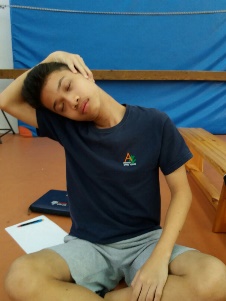  30s 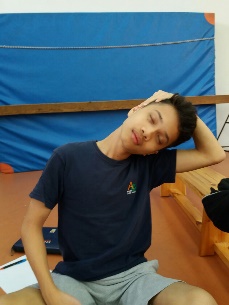  30s Neck flexion stretch: forward then back.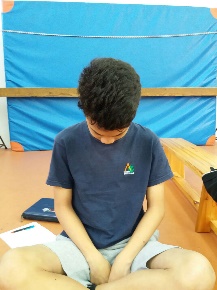 Second, we will do stretching of the arms and pectoral. 30S          Shoulder routetor strecht: with elestic band, pull up with                                                                                                                                                                                  .                                      the top arm then down with the other.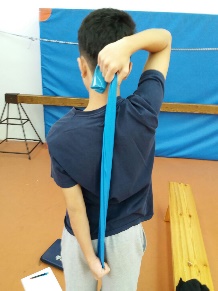 30s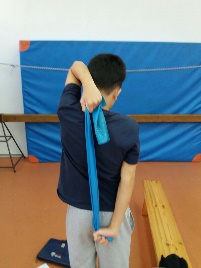  30s           Side stretch for arms: put the arm to the side and straight of    .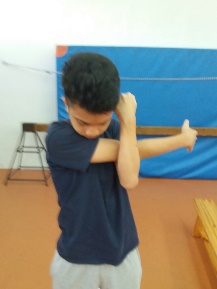                                              your chest and stretch out with the other hand. 30s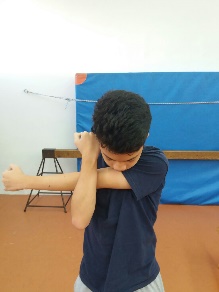  30s         pectoral setretch: use a bar. 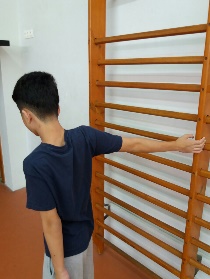  30s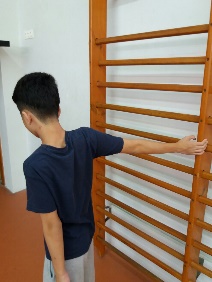  30s        tricep strech: pull elbow across and down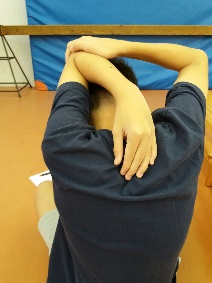  30s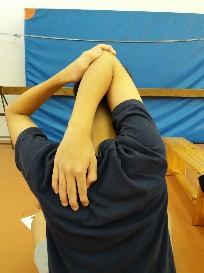  30s bicep stretch: put your arms back, take your hands and stretch up.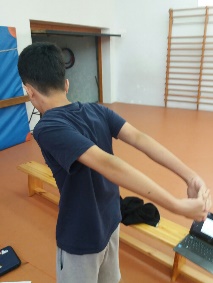 Third, stretch the back. 30s backsides strech: raise your arms up, grasp your hands and pull up.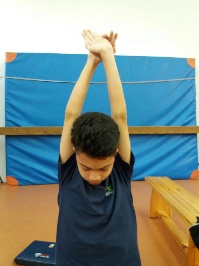  30S      Lateral flexion stretch: one side then the other, push the .        .                                   pelvis across as your band.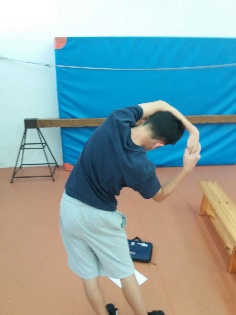   30S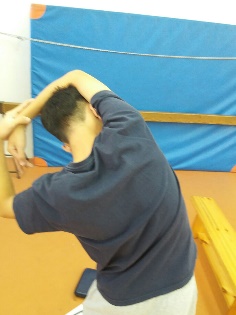  30s Lumbar stretch: Stretch on your stomach and just lift your back up.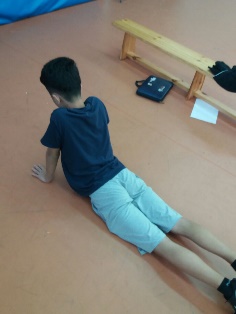  30s back stretch: reach forward with arms, push chest towards floor, each back down backside backside behind knoos.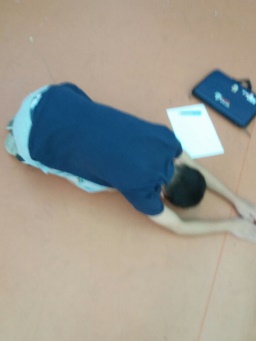 And now, we finish stretch the legs.30s         quadriceps stretch: kneep pelvis on floor and stretch the .                                   legs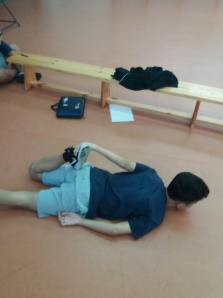 30s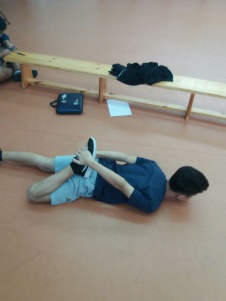  30s         Adductor stretch: put one leg out and stretch the inner . .                                     muscle.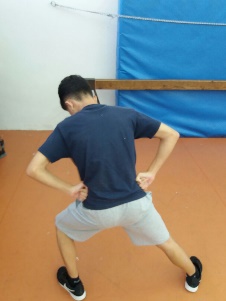  30s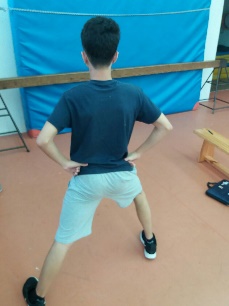 30s        lunges: one leg is positioned forward with knee bent and .                                     foot flat on the ground while the other leg is positioned .       .                                     behind.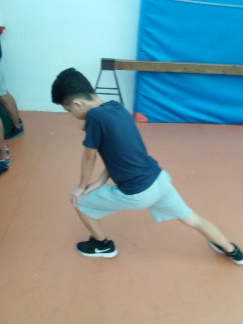 30s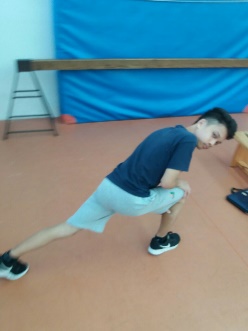  30s      gluteal stretch: pull knee and lower leg towards .                                  opposite shoulder.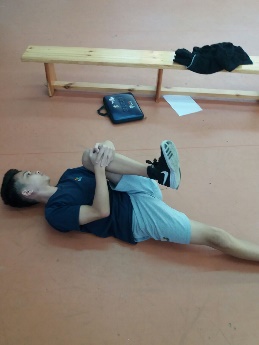  30s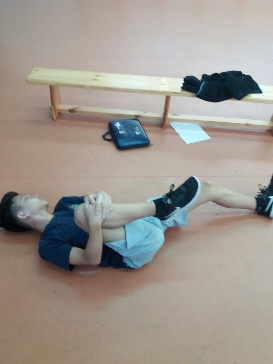  30s     gluteal stretch and lumbar rotation stretch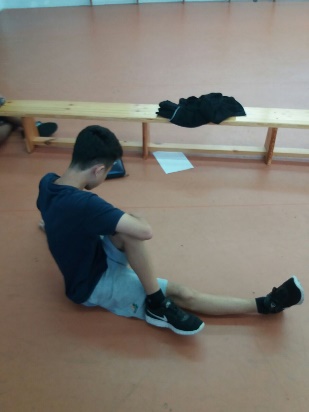  30s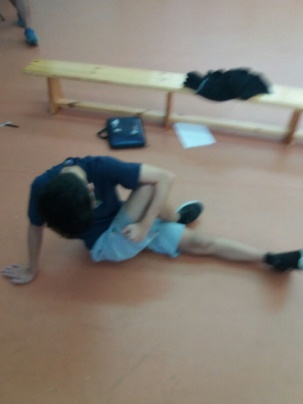  30s      knee stretch: commence with the knee slightly bent, .   .                                            then push knee straight as tension allows, push chest .                                          towards foot.     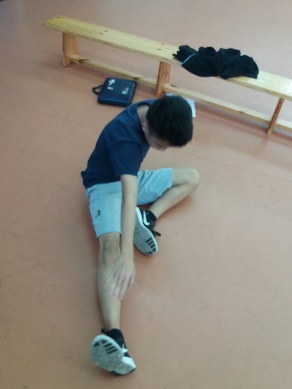 30s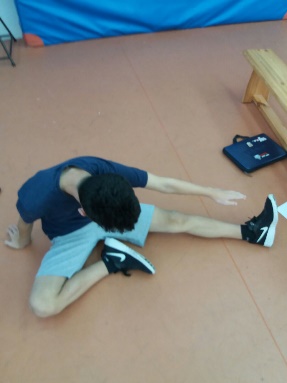  30S     back quàdriceps stretch: with the foot pulled back .  .                                  towards the knee 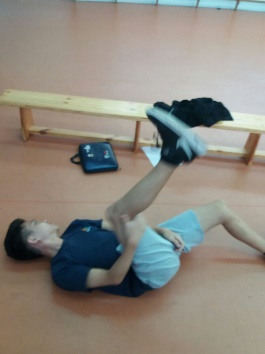 30S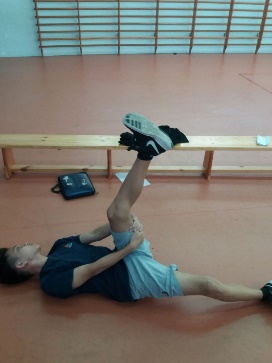  30s Touch foot leg: push down, with elbows on knees, keep back staight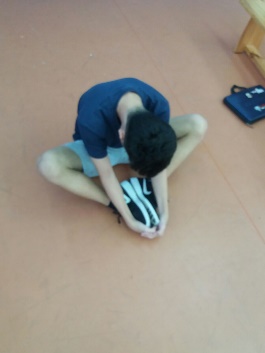  30s lumbar flexion stecth: pull knees and lower legs towards                                   opposite shoulder.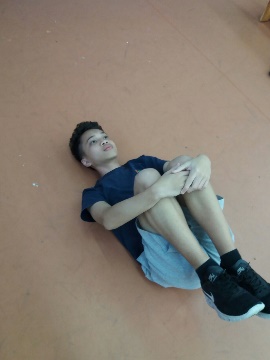 